Виды налоговых вычетов по НДФЛЧто такое налоговый вычетНалоговый вычет по налогу на доходы физических лиц (далее – НДФЛ) - это сумма, которая уменьшает налоговую базу (величину облагаемого НДФЛ дохода). Такое уменьшение приводит к уменьшению суммы налога.В общем случае на налоговые вычеты можно уменьшить основную налоговую базу (подпункт 9 пункта 3 статьи 210 Налогового кодекса Российской Федерации (далее - Кодекс)).Какие существуют виды налоговых вычетовКодексом предусмотрено семь групп вычетов (статьи 218 – 221 Кодекса):стандартные (например, для отдельных категорий граждан и граждан, имеющих детей);социальные (в частности, по расходам на оплату обучения, лечения и фитнеса);инвестиционные (например, в сумме денежных средств, внесенных налогоплательщиком в налоговом периоде на индивидуальный инвестиционный счет);имущественные (в частности, по расходам на новое строительство либо приобретение жилья или земельных участков под жилье, а также на погашение процентов по соответствующим займам (кредитам));профессиональные (например, для индивидуальных предпринимателей, нотариусов, адвокатов, других лиц, занимающихся частной практикой, либо лиц, получающих доходы от выполнения работ (оказания услуг) по гражданско-правовым договорам или авторское вознаграждение);вычет при переносе на будущее убытков от участия в инвестиционном товариществе;вычеты при переносе на будущее убытков от операций с ценными бумагами и с производными финансовыми инструментами, обращающимися на организованном рынке ценных бумаг.Размер вычетов по НДФЛДля каждого вида вычета установлен свой размер.Он может быть определен фиксированной суммой либо в виде предельной величины (статьи 218 – 221 Кодекса). Подробную информацию о порядке представления налоговой декларации по НДФЛ и уплаты налога можно узнать на сайте ФНС России: http://www.nalog.gov.ru в разделе «Физические лица», воспользовавшись информационным ресурсом «Представление декларации о доходах», а также, подписавшись на официальные страницы Межрайонной ИФНС России № 17 по Красноярскому краю в социальной сети "ВКонтакте"  и "Одноклассники".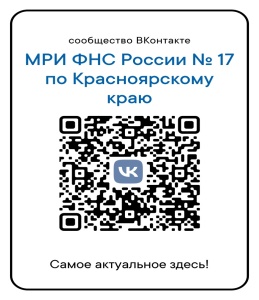 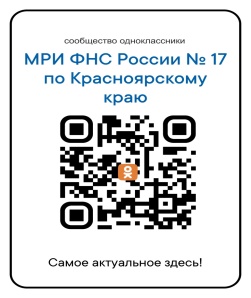 